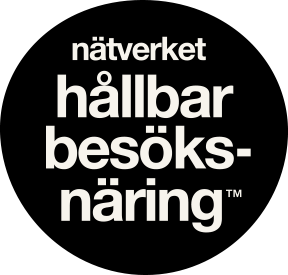 BarCamp 2021Årets ”unconference” om samarbete för hållbarhet i svensk besöksnäring, 18-19 oktober, 2021Temadiskussion -  SamverkanHållbar platsutveckling och samverkan mellan organisationer, goda exempel?Göteborg co och Sörmland har jobbat länge med samverkansforum.Skåne, landshövding fd VD för Göteborg co som har en besöksnäringsbakgrund. Det hjälper oerhört mycket om någon/några på tjänstemannanivån har besöksnäringserfarenhet.Ödeshög kommun – besöksnäringens aktörer är väldigt nära och synkroniserade, och går ihop innan de går till kommunen. Detta gör att de har lättare att få igenom sina önskemål. Ensam är man inte stark.Exemplet Royal Djurgården, tidigare såg man varandra som konkurrenter men sedan ny ledning (Camilla) har man jobbat med ”vi-känslan” och nätverket har blivit tajta med varandra. Detta gör också att aktörerna gått ihop i diverse frågor och får bättre gehör när de väl behöver pratar med tex kommunen eller staden. Dessutom jobbar man i olika grupper i viktiga frågeställningarna vilket gör att alla är involverade i nätverket och bidrar. Gå från kravställare till att bli en löftesleverantör.Linköping har en grupp kring evenemang och möten innehållande olika aktörer och även kommunen representanter. De tar besluten om kommande evenemang/möten tillsammans – där man ger poäng utifrån olika perspektiv. Man får ett ja/nej av gruppen men besluten är alltid ett samarbete. Man gör också en utvärdering efter arrangemangen om huruvida de förväntningar uppfylldes som man hade från gruppen när man tog beslutet att tacka ja till det.Tjänstemännen på kommunen och besöksnäringens aktörer pratar ofta förbi varandra. Det är av vikt att blanda dessa två aktörer och intressen redan tidigt skede för att ta rätt beslut med rätt underlag.Finns det ett glapp mellan turismutbildning och praktik? Matchmaking av kommande praktikanter och examensarbeten mellan företag och högskolorna kan vara ett sätt att bearbeta frågan. Samskapande och möjlighet att sprida resultaten av studenternas arbete är viktigt. Tex via press eller andra kanaler. Kollektivtrafiken måste vara med i besöksnäringens diskussioner. Göteborg har påbörjat ett arbete mellan Västtrafiken och Göteborg co. Royal Djurgården har också påbörjat ett arbete för sin del gällande lokaltrafiken. Var en resurs från besöksnäringens sida istället för bara en kravställare i samtal med region/kommun.Tips: Seminarieserie av hållbarhetsutmaning Centrum för turism i samarbete med nätverket för hållbar turism Hur kan vi hitta flera samarbetspartners till nätverket inom forskningssidan? Tips mottas gärna.Nätverksfika inom nätverket kommer att vara en möjlighet att fortsätta dessa samtal.